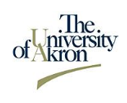                                                                                                                                            Date: _____________                                                                                                                                                                    Job ID #:  __________Candidate name: ________________________Name (person giving reference):      ______________________________________Phone number:                                    _______________________________________ Title:                                                       _______________________________________ Relationship:                                        _______________________________________Organization Name:                            _______________________________________1. What were his/her dates of employment? Beginning date: _________   Ending date: __________ 2. What were the candidate’s title and main responsibilities at that time?3.  Did he/she supervise anyone?   Yes            No          How many? _______________4. What are the candidate’s greatest strengths and weaknesses? 5. How was the candidate’s attitude toward continued learning to develop new skills and competencies? 6. How would you rate the candidate’s skills in their role with your organization?7.  How would you describe his/her:Attendance:  _______________________________________________________________________Relationship with co-workers:   _________________________________________________________Initiative and follow through:    _________________________________________________________Quality of work:  _____________________________________________________________________8. Was there a need for close supervision at all?9. Would you describe the candidate as task oriented or goal oriented?10. Is there anything else you would like to add of significance? ________________________________________                                               __              ____  _________Signature                                                                                                                       DateRetain for three years with your Hiring Records of the position